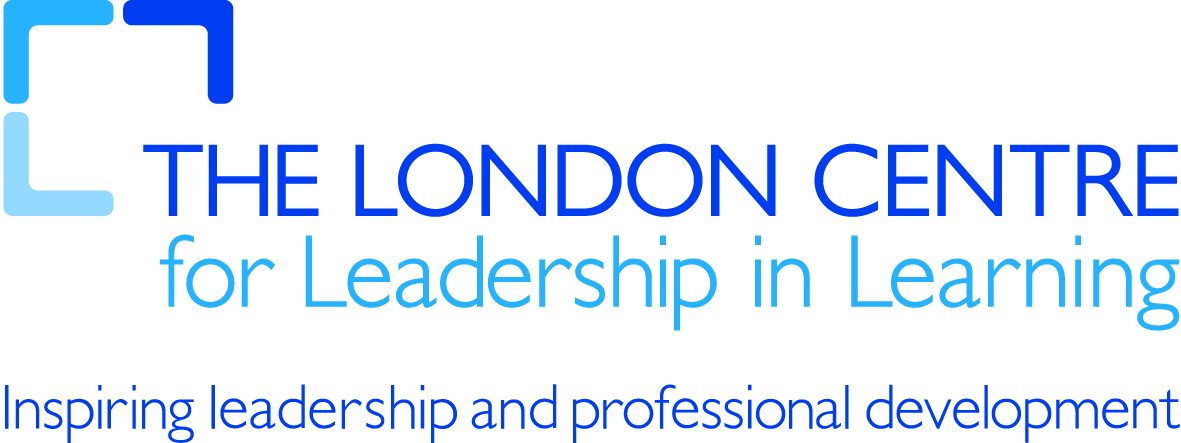 21st century tools for teaching and learningNotice boardsWhat is it?Canvas with sticky notesText, we blinks, images, files, multimediaPublic/Private/GroupUnique URL to send to usersEmbed it into your websiteIn what context?Brainstorming on collaborative projectsOutlining tasksOrganising your thoughtsRe-arranging ideas/contentsIce-breaking activity Specific example contexts?Ask your students write their opinions on a topicPost a video on to the wall, ask a few questions and have your students write their responsesAsk your students to post the words they have learnt that week on to the wallWhat services could I use?http://en.linoit.com/http://hello.corkboard.me/http://www.wallwisher.com/build 